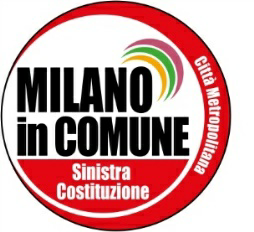 FIRMIAMO CONTRO L’AUMENTO del COSTO ATMLa giunta comunale sta deliberando un inaccettabile aumento del costo del trasporto pubblico. 33,3 % del biglietto ordinario, il 55,5%  del giornaliero e settimanale, l’11,4%  del mensile. INACCETTABILE PERCHE’ :Per proteggere la salute dall’inquinamento è necessario potenziare e rendere più economico il trasporto pubblico e più oneroso quello privato. Ricordiamo che a ogni morto per incidente stradale corrispondono 10 morti per inquinamento. L’ATM è in attivo di 39 milioni. L’aumento deriva dalle scelte consociative, di forze di maggioranza e opposizione, nel costruire M5 e M4 con due società private, dove vanno lauti profitti ai partner privati e alle banche. L’irresponsabile riduzione dei trasferimenti al Comune di 17 milioni da parte di Regione e Stato, non giustifica l’aumento, stimato in 55 milioni. Le scelte privatistiche  sui trasporti hanno aumentato enormemente  il debito del Comune, con l’effetto di far pagare opere infrastrutturali sovradimensionate ai cittadini.Le proposte avanzate, unificazione del biglietto con l’hinterland, tessere scaricabili non a tempo ma a fermate, maggiori prelievi per ostacolare il trasporto privato, SONO atti dovuti che arrivano fin troppo in ritardo e non possono essere sbandierati come giustificazioni e COMPENSAZIONI per gli aumenti.Aderiscono alla campagna contro l’aumento del costo ATM 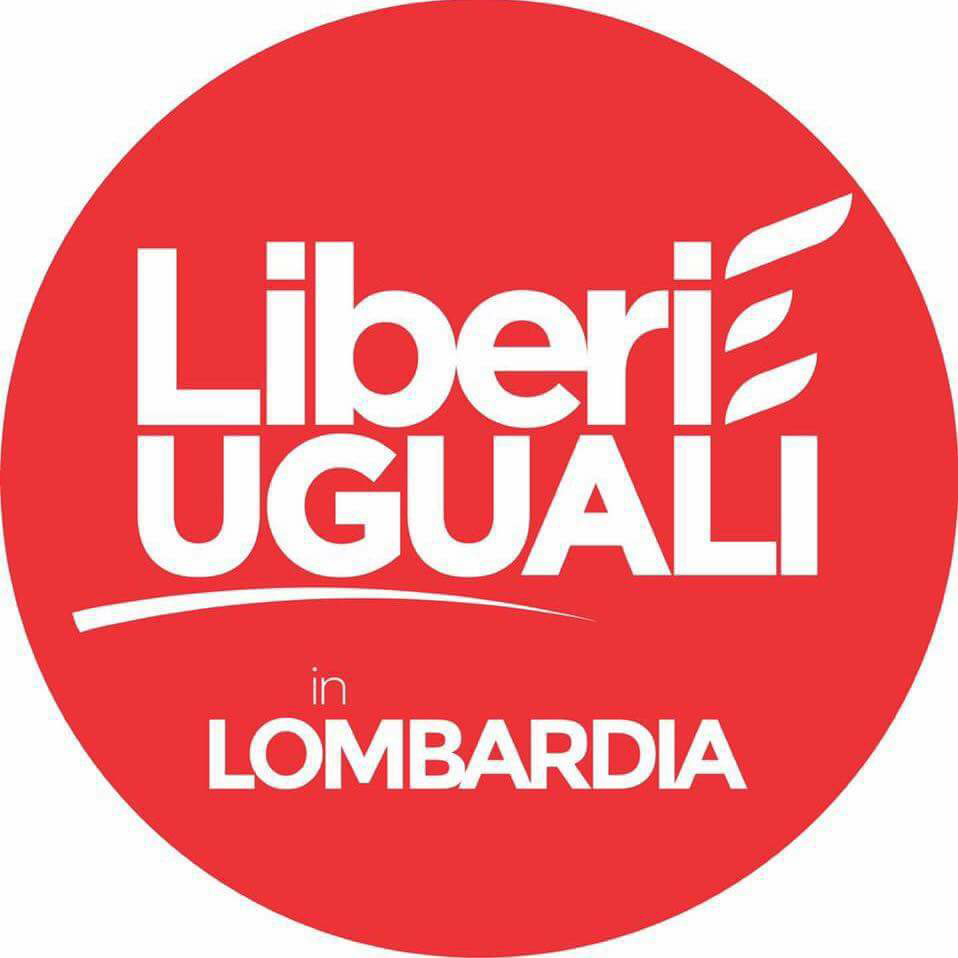 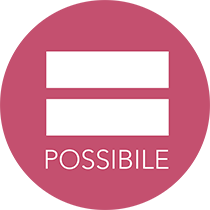 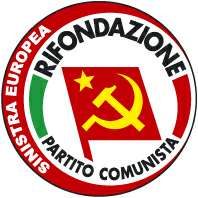 